Комитет по образованию Правительства Санкт-ПетербургаОтдел образования администрации Колпинского района Санкт-ПетербургаГБУДО Дворец творчества детей и молодежи Колпинского района Санкт-ПетербургаФГБОУ ДО Федеральный центр детско-юношеского туризма и краеведенияГБОУ Детский оздоровительно-образовательный туристский центр 
Санкт-Петербурга «Балтийский берег»ГБНОУ «Санкт-Петербургский городской Дворец творчества юных»ГБУДО Дом Детского творчества Приморского района Санкт-ПетербургаФГБОУ ВО «Российский государственный педагогический университет имени А.И. Герцена»ГБУ ДПО Санкт-Петербургская академия постдипломного образованияГАОУ ВО ЛО «Ленинградский государственный университет имени А.С. Пушкина»УО «Республиканский центр экологии и краеведения»
Министерства образования Республики БеларусьГБУ ДППО Центр повышения квалификации специалистов«ИМЦ Колпинского района Санкт-Петербурга»Научно-методический журнал «География и экология в школе XXI века»Научно-популярный журнал для детей и юношества «Юный краевед»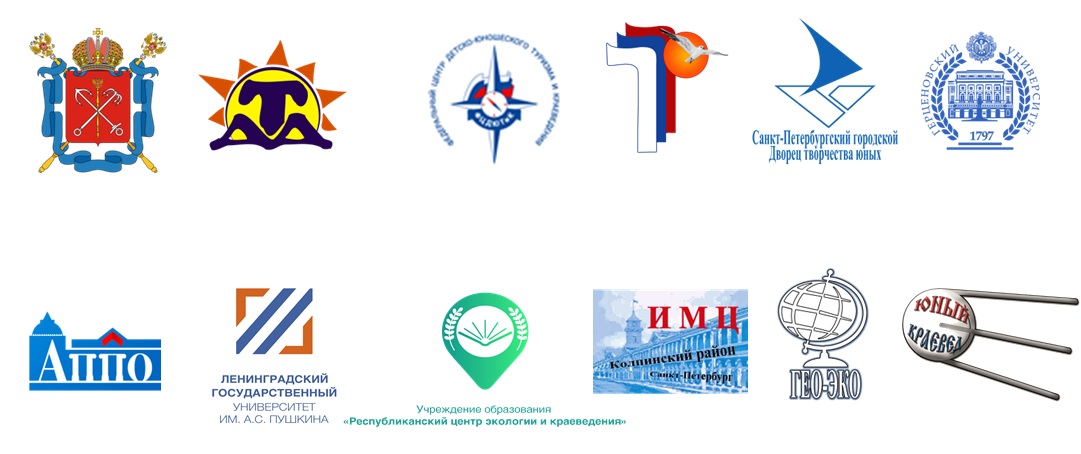 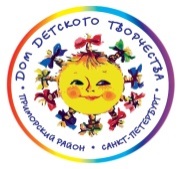 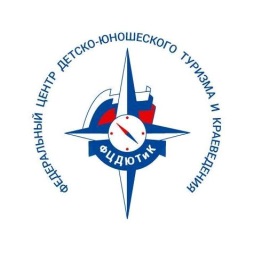 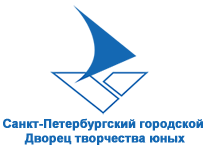 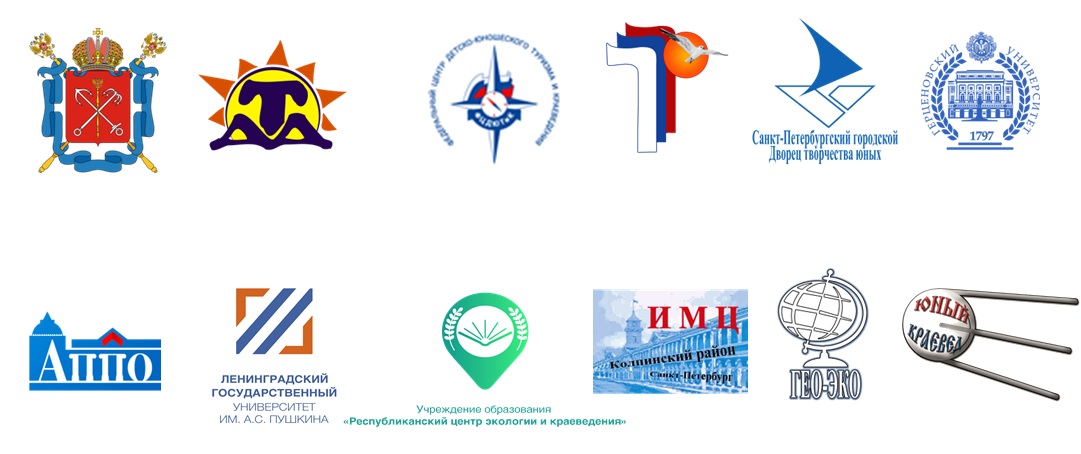 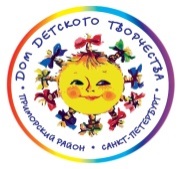 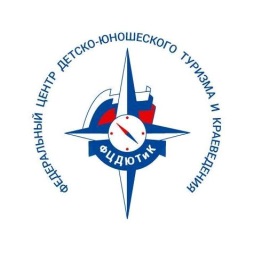 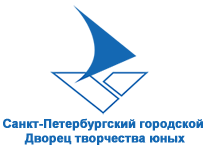 ВТОРОЕ ИНФОРМАЦИОННОЕ ПИСЬМОВсероссийская с международным участием научно-практическая
конференция, посвященная перспективам развития детско-юношеского
туризма и краеведения«КОЛПИНСКИЕ ЧТЕНИЯ ПО КРАЕВЕДЕНИЮ И ТУРИЗМУ»25 марта 2021 г.Уважаемые коллеги!Приглашаем педагогов дополнительного образования, учителей, преподавателей вузов, специалистов в сфере туристско-краеведческой деятельности принять участие во Всероссийской с международным участием научно-практической конференции «КОЛПИНСКИЕ ЧТЕНИЯ ПО КРАЕВЕДЕНИЮ И ТУРИЗМУ», которая проводится Ресурсным центром дополнительного образования Санкт-Петербурга совместно с РГПУ имени А.И. Герцена, СПбАППО и другими социальными партнёрами на базе Дворца творчества детей и молодежи Колпинского района при информационной поддержке Всероссийского научно-методического журнала «География  и экология в школе XXI века» (г. Москва) и научно-популярного журнала для детей и юношества «Юный краевед» (г. Москва).Конференция проводится при поддержке и включена в план ФГБОУ ДО«Федеральный центр детско-юношеского туризма и краеведения»https://fcdtk.ru/news-item/1602501687846-kolpinskie-chteniya-po-kraevedeniyu-i-turizmuКонференция состоится 25 марта 2021 года в 11.00. часов. Место проведения: Дворец творчества детей и молодежи Колпинского района Санкт-Петербурга: Колпино, ул. Стахановская, д.14 А.К началу работы планируется издание сборника материалов конференции с занесением публикаций в Российский индекс научного цитирования (РИНЦ).ОРГКОМИТЕТ КОНФЕРЕНЦИИПредседатель:Махов Сергей Иванович – кандидат педагогических наук, доцент, проректор по воспитательной работе ФГБОУ ВО «Российский государственный педагогический университет им. А. И. Герцена».Сопредседатели:Самсонова Надежда Евгеньевна – директор ГБУДО Дворец творчества детей 
и молодежи Колпинского района Санкт-Петербурга;Субетто Дмитрий Александрович – доктор географических наук, старший научный сотрудник, декан факультета географии и заведующий кафедрой физической географии и природопользования ФГБОУ ВО «Российский государственный педагогический университет им. А. И. Герцена».Сухоруков Вячеслав Дмитриевич – доктор географических наук, профессор, заведующий кафедрой методики обучения географии и краеведению ФГБОУ ВО «Российский государственный педагогический университет им. А. И. Герцена».Редакционная коллегия сборника:Бочкарев Сергей Васильевич – тьютор Ресурсного центра дополнительного образования Санкт-Петербурга.Макарский Анатолий Моисеевич – кандидат педагогических наук, доцент, заместитель директора по научно-методической работе ГБУДО Дворец творчества детей и молодежи Колпинского района Санкт-Петербурга, руководитель Ресурсного центра дополнительного образования Санкт-Петербурга.Соколова Александра Александровна – доктор географических наук, доцент, методист Ресурсного центра дополнительного образования Санкт-Петербурга.Основная цель конференции – повышение значимости туристско-краеведческой деятельности, как средства патриотического воспитания подрастающего поколения.НАПРАВЛЕНИЯ РАБОТЫ КОНФЕРЕНЦИИ:Теория и практика туристско-краеведческой деятельности.Педагогика детского туризма.Патриотическое воспитание учащихся в детско-юношеском туризме и краеведении.Краеведческие музеи: история создания, функции, образовательные программы и методы их реализации.Медиа-проекты в детско-юношеском туризме и краеведении.Безопасность в детско-юношеском туризме.Краеведческие исследования и проектная деятельность в походах и экспедициях со школьниками и студентами.Этнопедагогика и этнический туризм.История краеведения и детского туризма.Дистанционный формат обучения в туризме и краеведении.Туристско-рекреационный потенциал регионов России и других стран, его использование в детско-юношеском туризме.Формы участия: выступление с докладом, участие в дискуссии, публикация материалов.Заявки на участие и тексты докладов принимаются в электронном виде до 1 февраля 2021 г., электронный адрес: Confero@rc-dtdm.spb.ru (с обязательным указанием в теме письма «ККЧ-2021 – взрослая»). Заявка оформляется по форме (см. приложение 1).Контактное лицо для связи: Бочкарев Сергей Васильевич. e-mail: vozrast.rs4@yandex.ruтел: 8-967-343-45-86.Требования к оформлению материалов для публикацииТекст на русском языке. Объем – не более 5 страниц. Формат страницы – А4, поля – 2 см, шрифт – Times New Roman (без стилей). Основной текст – 14 пт., аннотация, ключевые слова, список литературы и подписи к иллюстрациям и таблицам – 12 пт. Межстрочный интервал – одинарный, абзац – 1,25 см, переносы слов автоматические.Перед началом текста и перед списком литературы – пробел в одну строку. Иллюстрации в тексте и отдельным файлом (разрешение не менее 300 dpi.). Ссылки на литературу в квадратных скобках. Список литературы формируется по алфавиту, ФИО авторов выделяются строчными буквами. Страницы текста не нумеруются. Заявку и текст публикации отправить на электронный адрес:Confero@rc-dtdm.spb.ru прикреплёнными файлами с расширением doc, docx. Названия файлов начинать с ФИО первого автора (с обязательным указанием в теме письма «ККЧ «взрослая»-2021»).Статьи публикуются в авторской редакции. Оргкомитет оставляет за собой право отклонять публикации, не соответствующие тематике конференции или оформленные с нарушением изложенных ниже требований, а также вносить по согласованию с автором редакторскую правку.Пример оформления текста публикацииМИКРОТОПОНИМИЯ ГОРОДА КОЛПИНО НА КАРТАХ ВИКИМАПИИ А. А. СоколоваДворец творчества детей и молодежи
Колпинского района Санкт-Петербурга, Россияe-mail: falcones@list.ruАннотация. В статье рассмотрена микротопонимия города Колпино, представленная на геосервисах Wikimapia и Google Earth. Выявлены объекты, ассоциируемые с историческим центром (ядром), исторической и современной городской периферией. Определены признаки, лежащие в основе номинации объектов – топографические, геометрические, этноисторические и др.Ключевые слова: народная географическая терминология, микротопонимия, молодежный сленг, интернет-культура.Народные названия географических объектов – результат освоения населением окружающего пространства, компонент традиционной и современной повседневно-бытовой культуры. В качестве источников информации могут быть использованы топонимические и диалектные словари [1; 2], а также геосервисы – результат виртуального освоения географического пространства пользователями интернет [3].ЛитератураЛурье В. Ф. Микротопонимика Ленинграда – Питера. [Электронный ресурс]. URL: http://www.ruthenia.ru/folktee/CYBERSTOL/I_AM/microtop.html (дата обращения: 17.08.2017).Мурзаев Э. М. Словарь народных географических терминов. М.: Мысль, 1984. 653  с.Соколова А. А. Виртуальное освоение и виртуальные образы региона (по данным Google Earth и Panoramio) // Известия РГО. 2010. Т. 142. Вып. 6. С. 31–36.ПРИЛОЖЕНИЕ 1ЗАЯВКАна участие в Четвертой всероссийской с международным участиемнаучно-практической конференции«КОЛПИНСКИЕ ЧТЕНИЯ ПО КРАЕВЕДЕНИЮ И ТУРИЗМУ»Фамилия, имя, отчествоОрганизация, должностьУчёная степень, званиеПочтовый адрес организацииТелефонЕ-mailНаправление в работе конференцииТема докладаФорма участия (оставить необходимую или подчеркнуть):участие с докладом и публикация;участие без доклада и публикация;участие с докладом, без публикации;участие в заседаниях без доклада и без публикации